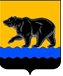 ГЛАВА ГОРОДА НЕФТЕЮГАНСКА постановление01.08.2017 											      № 68г.НефтеюганскО награжденииВ соответствии с Положением о наградах и почётном звании муниципального образования город Нефтеюганск, утвержденным решением Думы города Нефтеюганска от 31.10.2016 № 30-VI, представленными ходатайствами исполняющего обязанности председателя комитета физической культуры и спорта администрации города Нефтеюганска А.С.Тычины от 26.07.2017 № 01-19-001760/17, заведующего филиалом бюджетного учреждения Ханты-Мансийского автономного округа – Югры «Клинический врачебно-физкультурный диспансер» филиал в городе Нефтеюганске Г.Р.Гизатулиной от 18.07.2017 № 170  постановляю:1.Наградить Благодарственным письмом главы города Нефтеюганска:1.1.за вклад в развитие физической культуры и спорта в городе Нефтеюганске и в связи с Днём физкультурника:1.2.за активную гражданскую позицию и оказание содействия при организации проведения спортивно-массовых мероприятий в городе Нефтеюганске:1.3.за безупречную работу, достигнутые успехи в труде и в связи с                   35-летним юбилеем дворца спорта «Сибиряк»:2.Вручить лицам, указанным в пункте 1 настоящего постановления, подарочно-сувенирную продукцию согласно приложению.3.Директору департамента по делам администрации города М.Г.Виеру разместить постановление на официальном сайте органов местного самоуправления города Нефтеюганска в сети Интернет.4.Контроль исполнения постановления оставляю за собой.Глава города Нефтеюганска 		                                                   С.Ю.ДегтяревПриложение к постановлениюглавы города от 01.08.2017 № 68Подарочно-сувенирная продукцияГулакову Александру Витальевну-обучающуюся отделения плавания муниципального автономного учреждения дополнительного образования «Специализированная детско-юношеская спортивная школа олимпийского резерва «Сибиряк»;Гильманову Асию Махмутовну-тренера-преподавателя отделения волейбола муниципального бюджетного учреждения дополнительного образования «Специализированная детско-юношеская спортивная школа олимпийского резерва «Спартак».-коллектив индивидуального предпринимателя Артыкбаева Нурали Турдиалиевича.Овчарову Наталью Васильевну-медицинскую сестру высшей квалификационной категории бюджетного учреждения Ханты-Мансийского автономного округа – Югры «Клинический врачебно-физкультурный диспансер» филиал в городе Нефтеюганске.№ п/пНаименованиеКоличество (штук)Багетная рамка для благодарственных писем администрации города Нефтеюганска1